THÔNG TIN NHÂN SỰ TRƯỜNG THCS TÂN ANSTTẢnh của cán bộ GVThông tin cá nhân của cán bộ giáo viên1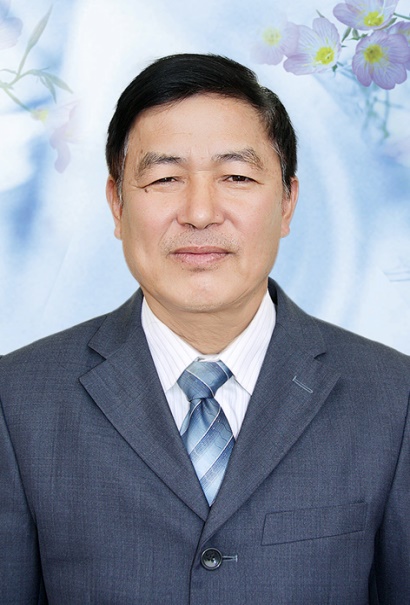 - Họ và tên: Lê Văn Tiết

- Sinh ngày: 13/09/1956

- Chức vụ: Hiệu Trưởng

- Trình độ C.môn: ĐH Toán

- Trình độ LLCT: Trung cấp

- ĐT di động: 0983405514

- E-mail cá nhân: C2tanan.qy.quangninh@moet.edu.vn2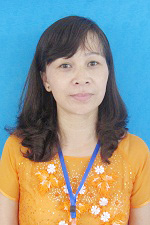 - Họ và tên: Nguyễn Thị Mai- Sinh ngày: 21/04/1976- Chức vụ: Phó Hiệu Trưởng- Trình độ C.môn: ĐH Hóa - Sinh- Trình độ LLCT: Trung cấp- ĐT di động: 01699457668- E-mail cá nhân: C2tanan.qy.quangninh@moet.edu.vn3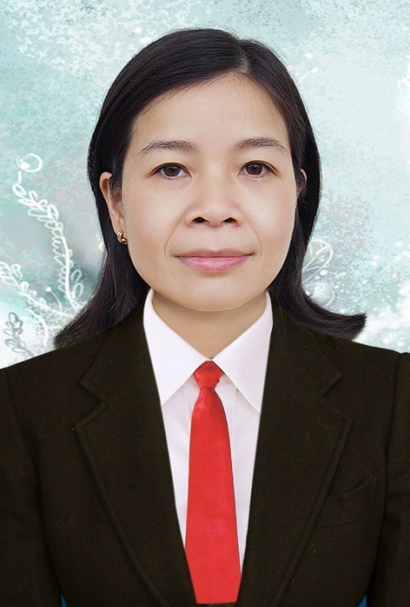 - Họ và tên: Hoàng Thị Khuyên- Sinh ngày: 18/08/1975- Chức vụ: Tổ trưởng chuyên môn tổ KHTN- Trình độ C.môn: CĐ Toán - Lý- Trình độ LLCT: Sơ cấp- ĐT di động: 01642990035- E-mail cá nhân:4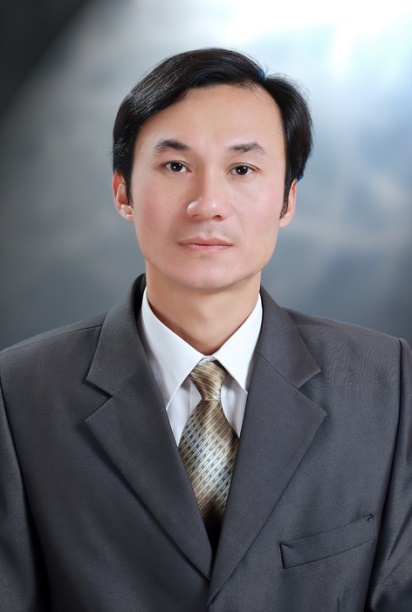 - Họ và tên: Nguyễn Năm Quý- Sinh ngày: 19/06/1977- Chức vụ: Giáo Viên- Trình độ C.môn: ĐH Văn- Trình độ LLCT: Sơ cấp- ĐT di động: 0984836013- E-mail cá nhân:5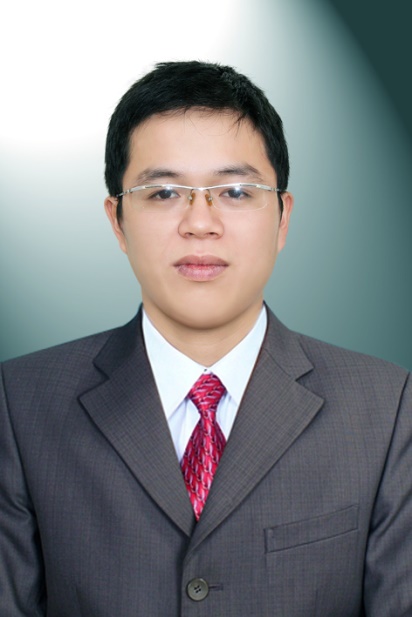 - Họ và tên: Hoàng Văn Thắng- Sinh ngày: 03/11/1985- Chức vụ: Giáo Viên- Trình độ C.môn: ĐH Toán- Trình độ LLCT:  Sơ Cấp- ĐT di động: 0904472850- E-mail cá nhân:6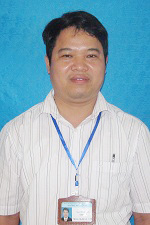 - Họ và tên: Nguyễn Hải Triều- Sinh ngày: 11/03/1976- Chức vụ: Giáo Viên- Trình độ C.môn: ĐH Anh Văn- Trình độ LLCT: Sơ cấp- ĐT di động: 0974403076- E-mail cá nhân:7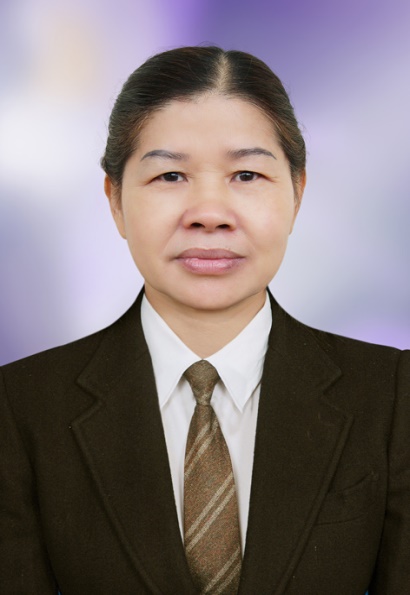 - Họ và tên: Trần Thị Trâm- Sinh ngày: 12/03/1961- Chức vụ: Giáo viên- Trình độ C.môn: CĐ Sinh - Địa- Trình độ LLCT:- ĐT di động: 0986616089- E-mail cá nhân:8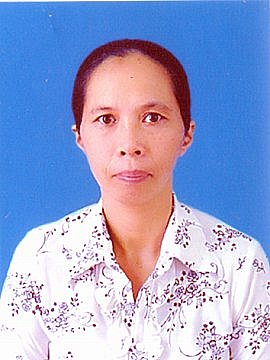 - Họ và tên: Đỗ Thị Thắm - Sinh ngày: 22/12/1960- Chức vụ: Giáo viên- Trình độ C.môn: CĐ Toán- Trình độ LLCT:- ĐT di động: 01647684012- E-mail cá nhân:9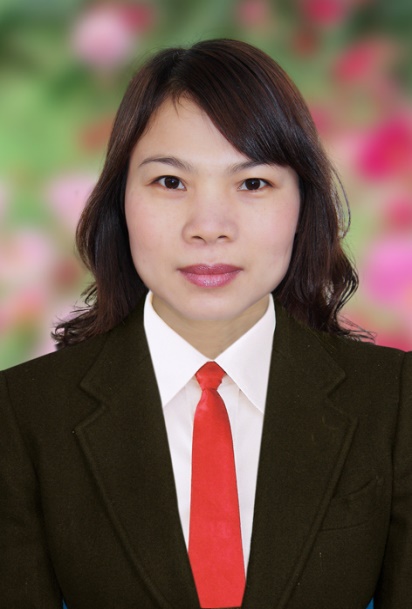 - Họ và tên: Đoàn Thúy Mơ - Sinh ngày: 07/07/1974- Chức vụ: Tổng phụ trách- Trình độ C.môn: CĐ Âm nhạc- Trình độ LLCT: Sơ cấp- ĐT di động: 0949250578- E-mail cá nhân:10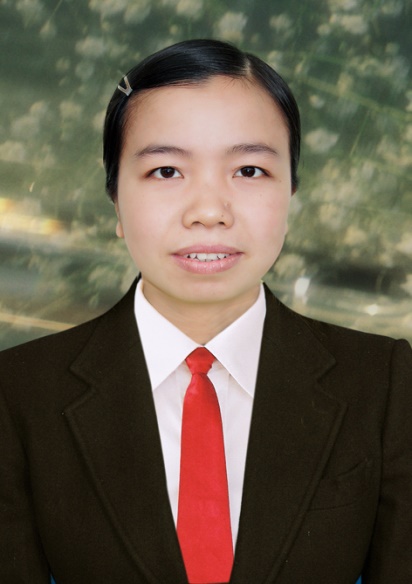 - Họ và tên: Mạc Thị Hồng Hạnh - Sinh ngày: 13/10/1979- Chức vụ: Giáo Viên- Trình độ C.môn: ĐH Hóa - Sinh- Trình độ LLCT: Sơ cấp- ĐT di động: 0982597179- E-mail cá nhân:11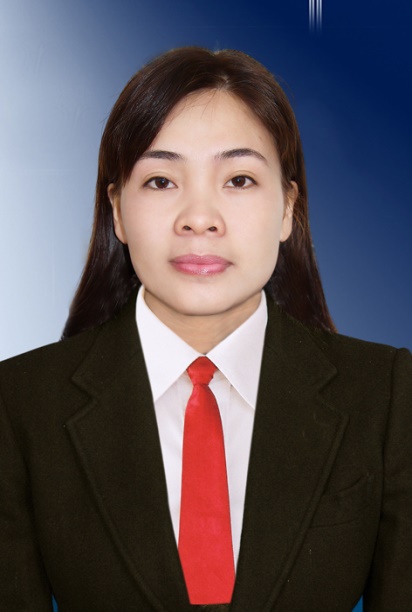 - Họ và tên: Ngô Thị Thanh Thủy - Sinh ngày: 08/03/1976- Chức vụ: Giáo Viên- Trình độ C.môn: ĐH Văn- Trình độ LLCT: Sơ cấp- ĐT di động: 01299114991- E-mail cá nhân:12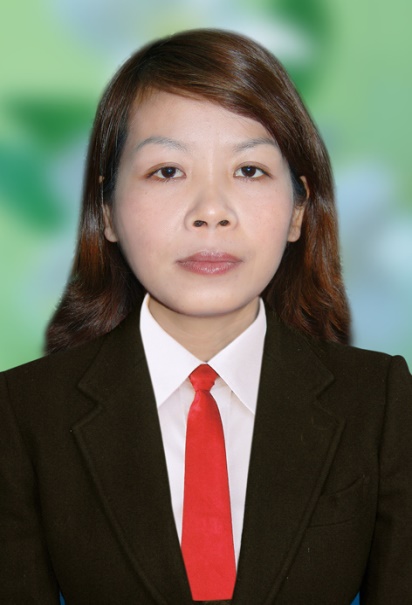 - Họ và tên: Phạm Thị Hoàng Yến - Sinh ngày: 26/07/1977- Chức vụ: Giáo viên- Trình độ C.môn: ĐH Văn- Trình độ LLCT: Sơ cấp- ĐT di động: 0934697722- E-mail cá nhân:13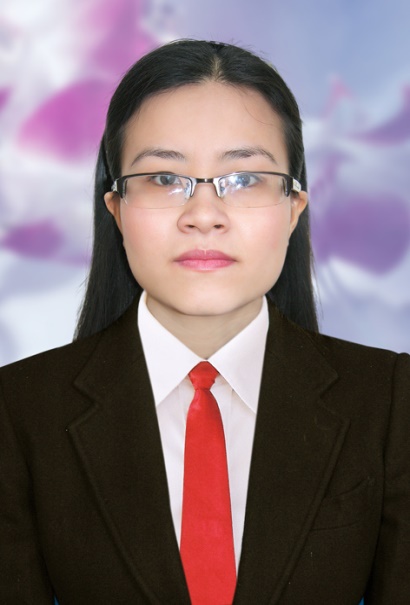 - Họ và tên: Lê Thị Thu Trang - Sinh ngày: 20/11/1983- Chức vụ: Giáo viên- Trình độ C.môn: ĐH Lý- Trình độ LLCT: Sơ cấp- ĐT di động: 0945005666- E-mail cá nhân:14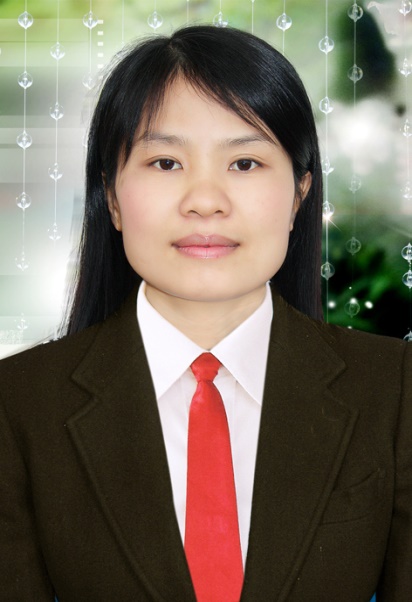 - Họ và tên: Phạm Thị Nam - Sinh ngày: 17/02/1983- Chức vụ: Giáo viên- Trình độ C.môn: ĐH Thể dục- Trình độ LLCT:- ĐT di động: 0914486726- E-mail cá nhân:15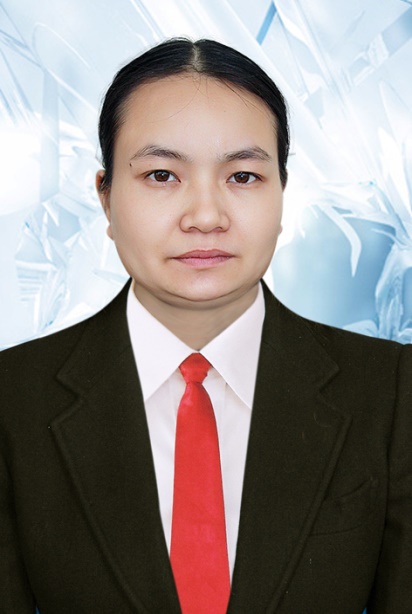 - Họ và tên: Vũ Duyên Hạnh- Sinh ngày: 16/01/1985- Chức vụ: Giáo viên- Trình độ C.môn: CĐ Âm nhạc- Trình độ LLCT:- ĐT di động: 01694785434- E-mail cá nhân:16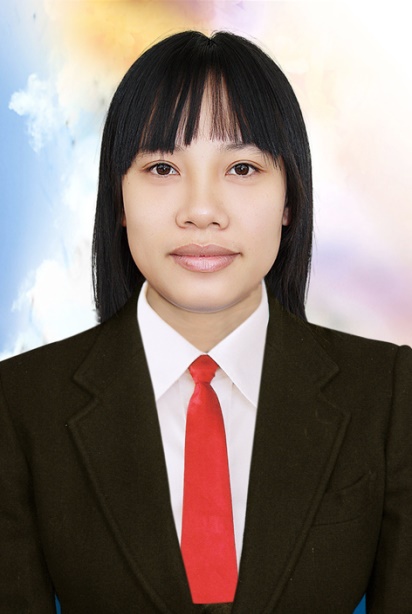 - Họ và tên: Nguyễn Thị Thủy- Sinh ngày: 20/9/1985- Chức vụ: Giáo viên- Trình độ C.môn: CĐ Mĩ thuật- Trình độ LLCT:- ĐT di động: 01635909652- E-mail cá nhân:17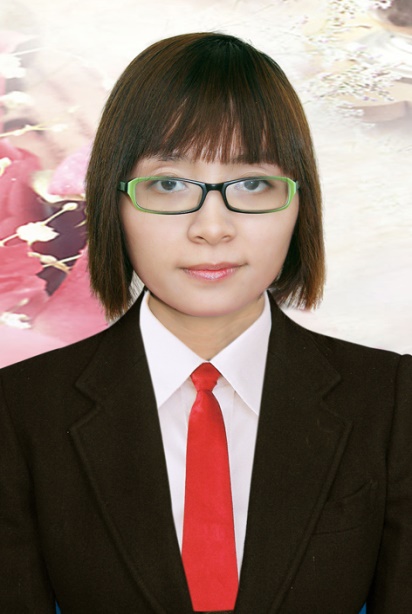 - Họ và tên: Trần Thị Hạnh- Sinh ngày: 18/8/1990- Chức vụ: Giáo viên- Trình độ C.môn: CĐ Toán - Lý- Trình độ LLCT: Sơ cấp- ĐT di động: 01669215358- E-mail cá nhân:18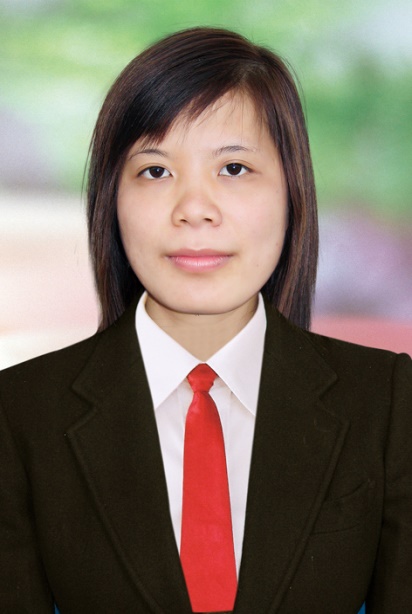 - Họ và tên: Nguyễn Thị Duyên - Sinh ngày: 4/8/1990- Chức vụ: Giáo viên- Trình độ C.môn: CĐ Văn - Sử- Trình độ LLCT:- ĐT di động: 01674721700- E-mail cá nhân:19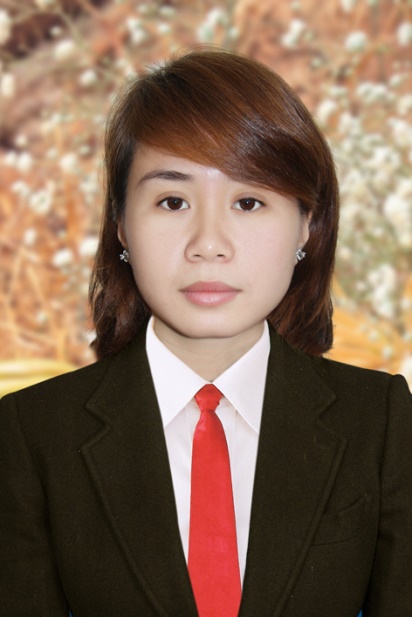 - Họ và tên: Lê Thị Hòa- Sinh ngày: 19/10/1990- Chức vụ: Y tế trường học- Trình độ C.môn: TC Y tế- Trình độ LLCT:- ĐT di động: 0974294395- E-mail cá nhân:20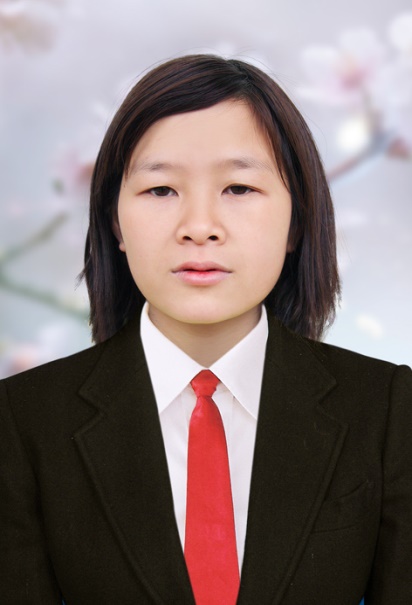 - Họ và tên: Trần Thị Bích Phượng - Sinh ngày: 16/11/1986- Chức vụ: Thiết bị thư viện- Trình độ C.môn: TC Thiết bị thư viện- Trình độ LLCT:- ĐT di động: 0943904480- E-mail cá nhân:21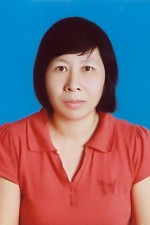 - Họ và tên: Lê Thị Nghĩa- Sinh ngày: 05/01/1973- Chức vụ: Kế toán - Tổ trưởng tổ hành chính- Trình độ C.môn: TC Kinh tế- Trình độ LLCT: Sơ Cấp- ĐT di động: 01678523752- E-mail cá nhân: lethinghia1973@gmail.com22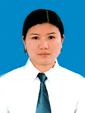 - Họ và tên: Đàm Thị Ngọc- Sinh ngày: 04/11/1982- Chức vụ: Thủ quỹ- Trình độ C.môn: ĐH kế toán- Trình độ LLCT:  Sơ Cấp- ĐT di động: 01695777554- E-mail cá nhân: 23- Họ và tên:  Ngô Thị Duyên- Sinh ngày:  10/08/1992 	- Chức vụ: Giáo viên - Trình độ C.môn: CĐ Văn - Sử- Trình độ LLCT: - ĐT di động:  01685480328- E-mail cá nhân: 282930